Hyphenated wordsSimilar words will be tested on Friday 20th  March 2020Hyphenated wordsSimilar words will be tested on Friday 20th  March 2020Hyphenated wordsSimilar words will be tested on Friday 20th  March 2020Hyphenated wordsSimilar words will be tested on Friday 20th  March 2020Hyphenated wordsSimilar words will be tested on Friday 20th  March 2020Hyphenated wordsSimilar words will be tested on Friday 20th  March 2020Hyphenated wordsSimilar words will be tested on Friday 20th  March 2020Hyphenated wordsSimilar words will be tested on Friday 20th  March 2020Hyphenated wordsSimilar words will be tested on Friday 20th  March 2020Hyphenated wordsSimilar words will be tested on Friday 20th  March 2020Hyphenated wordsSimilar words will be tested on Friday 20th  March 2020Hyphenated wordsSimilar words will be tested on Friday 20th  March 2020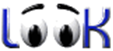 Say 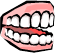 Say Say Cover 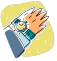 Cover Write 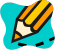 Write Write Check 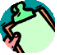 Check WordSaturdaySaturdaySundayMondayMondayTuesdayTuesdayWednesdayThursdayThursdayFridayco-operatere-enterde-icetwenty-fourpitch-blackco-workerco-signconscienceconsciouscontroversy‘ei’ after ‘c’Similar words will be tested on Friday 27th March 2020‘ei’ after ‘c’Similar words will be tested on Friday 27th March 2020‘ei’ after ‘c’Similar words will be tested on Friday 27th March 2020‘ei’ after ‘c’Similar words will be tested on Friday 27th March 2020‘ei’ after ‘c’Similar words will be tested on Friday 27th March 2020‘ei’ after ‘c’Similar words will be tested on Friday 27th March 2020‘ei’ after ‘c’Similar words will be tested on Friday 27th March 2020‘ei’ after ‘c’Similar words will be tested on Friday 27th March 2020‘ei’ after ‘c’Similar words will be tested on Friday 27th March 2020‘ei’ after ‘c’Similar words will be tested on Friday 27th March 2020‘ei’ after ‘c’Similar words will be tested on Friday 27th March 2020‘ei’ after ‘c’Similar words will be tested on Friday 27th March 2020Say Say Say Cover Cover Write Write Write Check Check WordSaturdaySaturdaySundayMondayMondayTuesdayTuesdayWednesdayThursdayThursdayFridayreceivereceiptdeceivedeceitceilingconceiveperceiveconveniencecorrespondcriticiseWords with the ‘ough’ patternSimilar words will be tested on Friday 2nd  April 2020Words with the ‘ough’ patternSimilar words will be tested on Friday 2nd  April 2020Words with the ‘ough’ patternSimilar words will be tested on Friday 2nd  April 2020Words with the ‘ough’ patternSimilar words will be tested on Friday 2nd  April 2020Words with the ‘ough’ patternSimilar words will be tested on Friday 2nd  April 2020Words with the ‘ough’ patternSimilar words will be tested on Friday 2nd  April 2020Words with the ‘ough’ patternSimilar words will be tested on Friday 2nd  April 2020Words with the ‘ough’ patternSimilar words will be tested on Friday 2nd  April 2020Words with the ‘ough’ patternSimilar words will be tested on Friday 2nd  April 2020Words with the ‘ough’ patternSimilar words will be tested on Friday 2nd  April 2020Words with the ‘ough’ patternSimilar words will be tested on Friday 2nd  April 2020Words with the ‘ough’ patternSimilar words will be tested on Friday 2nd  April 2020Say Say Say Cover Cover Write Write Write Check Check WordSaturdaySaturdaySundayMondayMondayTuesdayTuesdayWednesdayThursdayThursdayFridaydoughploughalthoughthoroughboughttoughboughcuriositydefinitedesperate